                                  ROYAL OAK INTERNATIONAL SCHOOL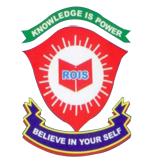        Sr. Sec. C.B.S.E Affiliated      SESSION: 2018-19         Whole year syllabus of CLASS-VIIISUBJECT-ENGLISHfganhMathsScienceSOCIAL SCIENCE laLd`rComputerArt & CraftMonthDaysContentContentActivitiesWorksheetApr.17MCB: Canterville GhostLit: The night we won the BuickNovel:Ch-1,2Writing: Notice (Announcement), Letter (informal)Grammar: DeterminersMCB: Canterville GhostLit: The night we won the BuickNovel:Ch-1,2Writing: Notice (Announcement), Letter (informal)Grammar: DeterminersReading: The night we won the BuickDeterminersJumbled SentencesMay 9MCB: Sympathy(poem)Novel: Ch-3Writing: MessageGrammar: Present TenseMCB: Sympathy(poem)Novel: Ch-3Writing: MessageGrammar: Present TenseRecite the poem ‘Sympathy’.Present tenseJuly22MCB:  The Doctor’s Word,  A girl called Golden (poem)Lit: The LetterWriting: Diary entryGrammar: Tenses (Past & Future Tense), Conjunction, EditingMCB:  The Doctor’s Word,  A girl called Golden (poem)Lit: The LetterWriting: Diary entryGrammar: Tenses (Past & Future Tense), Conjunction, EditingMake a tense chart of ‘Tenses’.Past and Future tense, conjunctionWritten Evaluation syllabus   P.A -I  (M. M. -  40 )MCB: Canterville Ghost, SympathyLit: The night we won the Buick, The letterWriting: Notice (Announcement), Message, Letter (informal), Diary entryGrammar: Determiners,  Present tense, conjunction, Jumbled sentencesWritten Evaluation syllabus   P.A -I  (M. M. -  40 )MCB: Canterville Ghost, SympathyLit: The night we won the Buick, The letterWriting: Notice (Announcement), Message, Letter (informal), Diary entryGrammar: Determiners,  Present tense, conjunction, Jumbled sentencesWritten Evaluation syllabus   P.A -I  (M. M. -  40 )MCB: Canterville Ghost, SympathyLit: The night we won the Buick, The letterWriting: Notice (Announcement), Message, Letter (informal), Diary entryGrammar: Determiners,  Present tense, conjunction, Jumbled sentencesWritten Evaluation syllabus   P.A -I  (M. M. -  40 )MCB: Canterville Ghost, SympathyLit: The night we won the Buick, The letterWriting: Notice (Announcement), Message, Letter (informal), Diary entryGrammar: Determiners,  Present tense, conjunction, Jumbled sentencesWritten Evaluation syllabus   P.A -I  (M. M. -  40 )MCB: Canterville Ghost, SympathyLit: The night we won the Buick, The letterWriting: Notice (Announcement), Message, Letter (informal), Diary entryGrammar: Determiners,  Present tense, conjunction, Jumbled sentencesWritten Evaluation syllabus   P.A -I  (M. M. -  40 )MCB: Canterville Ghost, SympathyLit: The night we won the Buick, The letterWriting: Notice (Announcement), Message, Letter (informal), Diary entryGrammar: Determiners,  Present tense, conjunction, Jumbled sentencesAug.21MCB: The Midnight VisitorLit: The star  How the leaves came down (poem)Novel: Writing: E-mail, Formal letterGrammar: Active and Passive Voice, ModalsWrite a paragraph on ‘How to make lemonade’ (Use Passive voice)  Write a paragraph on ‘How to make lemonade’ (Use Passive voice)  Active and Passive Voice, Modals, EditingSept.8MCB: A Letter to GodWriting: Creative Paragraph – Description of person, place and eventGrammar: PrepositionNovel – Unit - IReading: The lap of Honour (MCB)Reading: The lap of Honour (MCB)Tenses,Active and Passive Voice,PrepositionWritten Evaluation syllabus   HALF YEARLY EXAM (M.M  - 80)Syllabus covered  from April 18 to September 18Written Evaluation syllabus   HALF YEARLY EXAM (M.M  - 80)Syllabus covered  from April 18 to September 18Written Evaluation syllabus   HALF YEARLY EXAM (M.M  - 80)Syllabus covered  from April 18 to September 18Written Evaluation syllabus   HALF YEARLY EXAM (M.M  - 80)Syllabus covered  from April 18 to September 18Written Evaluation syllabus   HALF YEARLY EXAM (M.M  - 80)Syllabus covered  from April 18 to September 18Written Evaluation syllabus   HALF YEARLY EXAM (M.M  - 80)Syllabus covered  from April 18 to September 18Oct.19MCB:  Blind date, Jamaican fragmentLit: Money madness (poem)Writing: Article writing, Guided ParagraphGrammar: Subject Verb Agreement, Conjunctions Write a paragraph on ‘Importance of Money in one’s life’ Write a paragraph on ‘Importance of Money in one’s life’Subject Verb Agreement, ConjunctionsNov.14MCB: The Thakur’s wellLIT: The NecklaceWriting: Short story writingGrammar: Narration (Assertive and imperative)Write a story of your own.Write a story of your own.Narration (Assertive and imperative)Written Evaluation syllabus  PA -  II ( M.M.  – 40)MCB: Jamaican fragment, The Thakur’s well, Blind dateLit: Money madness (poem), The Necklace     Writing: Article writing, Guided ParagraphGrammar: Subject Verb Agreement, Conjunctions, Narration (Assertive and imperative),Written Evaluation syllabus  PA -  II ( M.M.  – 40)MCB: Jamaican fragment, The Thakur’s well, Blind dateLit: Money madness (poem), The Necklace     Writing: Article writing, Guided ParagraphGrammar: Subject Verb Agreement, Conjunctions, Narration (Assertive and imperative),Written Evaluation syllabus  PA -  II ( M.M.  – 40)MCB: Jamaican fragment, The Thakur’s well, Blind dateLit: Money madness (poem), The Necklace     Writing: Article writing, Guided ParagraphGrammar: Subject Verb Agreement, Conjunctions, Narration (Assertive and imperative),Written Evaluation syllabus  PA -  II ( M.M.  – 40)MCB: Jamaican fragment, The Thakur’s well, Blind dateLit: Money madness (poem), The Necklace     Writing: Article writing, Guided ParagraphGrammar: Subject Verb Agreement, Conjunctions, Narration (Assertive and imperative),Written Evaluation syllabus  PA -  II ( M.M.  – 40)MCB: Jamaican fragment, The Thakur’s well, Blind dateLit: Money madness (poem), The Necklace     Writing: Article writing, Guided ParagraphGrammar: Subject Verb Agreement, Conjunctions, Narration (Assertive and imperative),Written Evaluation syllabus  PA -  II ( M.M.  – 40)MCB: Jamaican fragment, The Thakur’s well, Blind dateLit: Money madness (poem), The Necklace     Writing: Article writing, Guided ParagraphGrammar: Subject Verb Agreement, Conjunctions, Narration (Assertive and imperative),Dec.19MCB: Moon wind (poem), An ape about the houseLIT: The merchant Of VeniceWriting: Guided paragraphGrammar: Narration (Interrogative), Nonfinite verbsSpeaking: Recitation Moon Wind Speaking: Recitation Moon Wind Narration (Interrogative), Nonfinite verbsJan.18 Lit: The diary of a young girlWriting : Report writingGrammar: Conditional clause, Phrasal Verbs, EditingNovel Unit - IIWrite 5 more phrasal verbs and make sentences.Write 5 more phrasal verbs and make sentences.Conditional clause, Phrasal VerbsFeb.RevisionWritten Evaluation syllabus YEARLY EXAM ( M.M -  80)The syllabus covered  from April 18 to Feb. 19 will be included.Written Evaluation syllabus YEARLY EXAM ( M.M -  80)The syllabus covered  from April 18 to Feb. 19 will be included.Written Evaluation syllabus YEARLY EXAM ( M.M -  80)The syllabus covered  from April 18 to Feb. 19 will be included.Written Evaluation syllabus YEARLY EXAM ( M.M -  80)The syllabus covered  from April 18 to Feb. 19 will be included.Written Evaluation syllabus YEARLY EXAM ( M.M -  80)The syllabus covered  from April 18 to Feb. 19 will be included.Written Evaluation syllabus YEARLY EXAM ( M.M -  80)The syllabus covered  from April 18 to Feb. 19 will be included.eghusafnueghusa dk ikB~;dzejpukRed dk;Z dk;Zizi=vizSy 17Oklar&  ikB 1-/ofu  ikB 2- yk[k dh pwfM;k¡ikB 3- cl dh ;k=k O;kdj.k&  ikB 1&Hkk"kk] cksyh] fyfi vkSj O;kdj.k ]  ikB 2&o.kZ&fopkj ]vuqPNsn ] laokn ys[ku ] fp= o.kZuHkkjr dh [kkst&  ikB 1- vgenuxj dk fdyk1- olar _rq esa vkus okys R;ksgkjksa ds fo’k; esa tkudkjh ,d= dhft, vkSj fdlh ,d R;ksgkj ij fuca/k fyf[k,A 2-iBuikBu	3-yk[k ls cuus okyh oLrqvksa ds uke  fyf[k,AHkkjr dh [kkst vkSj O;kdj.k dk dk;Zizi=  vizSy 17Oklar&  ikB 1-/ofu  ikB 2- yk[k dh pwfM;k¡ikB 3- cl dh ;k=k O;kdj.k&  ikB 1&Hkk"kk] cksyh] fyfi vkSj O;kdj.k ]  ikB 2&o.kZ&fopkj ]vuqPNsn ] laokn ys[ku ] fp= o.kZuHkkjr dh [kkst&  ikB 1- vgenuxj dk fdyk1- olar _rq esa vkus okys R;ksgkjksa ds fo’k; esa tkudkjh ,d= dhft, vkSj fdlh ,d R;ksgkj ij fuca/k fyf[k,A 2-iBuikBu	3-yk[k ls cuus okyh oLrqvksa ds uke  fyf[k,AHkkjr dh [kkst vkSj O;kdj.k dk dk;Zizi=  ebZ9Oklar& ikB 4-nhokuksa dh gLrhikB 5-fpfV~B;ksa dh vuwBh nqfu;kO;kdj.k& ikB 3&Loj vkSj O;atu laf/k]foykse 'kCn ¼ist+ u&46½vkSipkfjd i=] foKkiu ys[ku ] laokn ys[kuHkkjr dh [kkst&  ikB 2- ryk”k1-laokn ys[ku2- foKkiu ys[kuHkkjr dh [kkst vkSj O;kdj.k dk dk;Zizi=  tqykbZ 22Oklar& ikB 6- Hkxoku ds Mkfd;s ¼dfork½ ikB 7- D;k fujk”k gqvk tk, ikB 8-;g le; dfBu le; ughaO;kdj.k& ikB 4& 'kCn&fopkj ikB 5&milxZ]  ikB 6 &çR;;]  ikB 7 & lekl] folxZ laf/k ]i;kZ;okph 'kCn 1ls 10 ¼i”kq&i{kh laca/kh½ vkSj 1 ls 15 ¼nsoh&nsork laca/kh½ vifBr xn~~;ka'k vkSj in~;ka”k ] vuqPNsn ] vukSipkfjd i= 1-vkids liukas dk Hkkjr dSlk gksuk Pkkfg, \ bl fo’k; ij vuqPNsnfyf[k,A2-fp= o.kZu3-dfork okpuHkkjr dh [kkst vkSj O;kdj.k dk dk;Zizi=  fyf[kr ijh{kk ikB~;dze izFke bdkbZ ijh{kk ¼PA-I)  ¼vf/kdre vad& 40½Oklar&  ikB 1-/ofu    ikB 2- yk[k dh pwfM;k¡   ikB 3- cl dh ;k=k     ikB 4-nhokuksa dh gLrh   ikB 5-fpfV~B;ksa dh vuwBh nqfu;kO;kdj.k& ikB 1 ]2]3 ¼Loj laf/k½ ] 4 rd foykse 'kCn ¼ist+ u&46½ i;kZ;okph 'kCn&1 ls 20¼izd`fr ls laca/kh½] vifBr xn~~;ka'k vkSj in~;ka”k ] vuqPNsn ] laokn ys[ku] vkSipkfjd& vukSipkfjd i=Hkkjr dh [kkst&    ikB 1- vgenuxj dk fdykfyf[kr ijh{kk ikB~;dze izFke bdkbZ ijh{kk ¼PA-I)  ¼vf/kdre vad& 40½Oklar&  ikB 1-/ofu    ikB 2- yk[k dh pwfM;k¡   ikB 3- cl dh ;k=k     ikB 4-nhokuksa dh gLrh   ikB 5-fpfV~B;ksa dh vuwBh nqfu;kO;kdj.k& ikB 1 ]2]3 ¼Loj laf/k½ ] 4 rd foykse 'kCn ¼ist+ u&46½ i;kZ;okph 'kCn&1 ls 20¼izd`fr ls laca/kh½] vifBr xn~~;ka'k vkSj in~;ka”k ] vuqPNsn ] laokn ys[ku] vkSipkfjd& vukSipkfjd i=Hkkjr dh [kkst&    ikB 1- vgenuxj dk fdykfyf[kr ijh{kk ikB~;dze izFke bdkbZ ijh{kk ¼PA-I)  ¼vf/kdre vad& 40½Oklar&  ikB 1-/ofu    ikB 2- yk[k dh pwfM;k¡   ikB 3- cl dh ;k=k     ikB 4-nhokuksa dh gLrh   ikB 5-fpfV~B;ksa dh vuwBh nqfu;kO;kdj.k& ikB 1 ]2]3 ¼Loj laf/k½ ] 4 rd foykse 'kCn ¼ist+ u&46½ i;kZ;okph 'kCn&1 ls 20¼izd`fr ls laca/kh½] vifBr xn~~;ka'k vkSj in~;ka”k ] vuqPNsn ] laokn ys[ku] vkSipkfjd& vukSipkfjd i=Hkkjr dh [kkst&    ikB 1- vgenuxj dk fdykfyf[kr ijh{kk ikB~;dze izFke bdkbZ ijh{kk ¼PA-I)  ¼vf/kdre vad& 40½Oklar&  ikB 1-/ofu    ikB 2- yk[k dh pwfM;k¡   ikB 3- cl dh ;k=k     ikB 4-nhokuksa dh gLrh   ikB 5-fpfV~B;ksa dh vuwBh nqfu;kO;kdj.k& ikB 1 ]2]3 ¼Loj laf/k½ ] 4 rd foykse 'kCn ¼ist+ u&46½ i;kZ;okph 'kCn&1 ls 20¼izd`fr ls laca/kh½] vifBr xn~~;ka'k vkSj in~;ka”k ] vuqPNsn ] laokn ys[ku] vkSipkfjd& vukSipkfjd i=Hkkjr dh [kkst&    ikB 1- vgenuxj dk fdykfyf[kr ijh{kk ikB~;dze izFke bdkbZ ijh{kk ¼PA-I)  ¼vf/kdre vad& 40½Oklar&  ikB 1-/ofu    ikB 2- yk[k dh pwfM;k¡   ikB 3- cl dh ;k=k     ikB 4-nhokuksa dh gLrh   ikB 5-fpfV~B;ksa dh vuwBh nqfu;kO;kdj.k& ikB 1 ]2]3 ¼Loj laf/k½ ] 4 rd foykse 'kCn ¼ist+ u&46½ i;kZ;okph 'kCn&1 ls 20¼izd`fr ls laca/kh½] vifBr xn~~;ka'k vkSj in~;ka”k ] vuqPNsn ] laokn ys[ku] vkSipkfjd& vukSipkfjd i=Hkkjr dh [kkst&    ikB 1- vgenuxj dk fdykvxLr21Oklar&  ikB 9- dchj dh lkf[k;k¡ ikB 10- dkepksj ¼dgkuh½ikB 11-tc flusek us cksyuk lh[kkO;kdj.k& ikB  8 & laKk]  ikB 9 & fyax]  ikB 10 & opu] ikB 11 & dkjd] ikB 12 & loZuke]  ikB 13 & fo'ks"k.k] ikB 14 & fØ;k   ikB 15 & dky] Hkkjr dh [kkst& ikB 3- fla/kq ?kkVh dh lH;rk1-^ nq[k esa lqfeju lc djSa * iafDr ij vius fopkj O;Dr djrs gq, vuqPNsn fyf[k,A2-cMs+ gksrss cPps fdl izdkj ekrk&firk ds lg;ksxh gks ldrs gS vkSj fdl izdkj Hkkj \d{kk esa vius fopkj O;Dr dhft,AHkkjr dh [kkst vkSj O;kdj.k dk dk;Zizi=  vxLr21Oklar&  ikB 9- dchj dh lkf[k;k¡ ikB 10- dkepksj ¼dgkuh½ikB 11-tc flusek us cksyuk lh[kkO;kdj.k& ikB  8 & laKk]  ikB 9 & fyax]  ikB 10 & opu] ikB 11 & dkjd] ikB 12 & loZuke]  ikB 13 & fo'ks"k.k] ikB 14 & fØ;k   ikB 15 & dky] Hkkjr dh [kkst& ikB 3- fla/kq ?kkVh dh lH;rk1-^ nq[k esa lqfeju lc djSa * iafDr ij vius fopkj O;Dr djrs gq, vuqPNsn fyf[k,A2-cMs+ gksrss cPps fdl izdkj ekrk&firk ds lg;ksxh gks ldrs gS vkSj fdl izdkj Hkkj \d{kk esa vius fopkj O;Dr dhft,AHkkjr dh [kkst vkSj O;kdj.k dk dk;Zizi=  flracj9vizSy ls flracj rd ds ikB;dze dh iqujko`fÙkA vusd 'kCnksa ds fy, ,d 'kCn 1 ls 29] eqgkojs 1 ls 20¼ ist+ u&223&224½] yksdksfä;k¡ 1 ls 10¼ ist+ u&227½] vifBr xn~;ka'k o in~;ka'k] vukSipkfjd & vkSipkfjd i=] vuqPNsn ] laokn ys[ku ] fp= o.kZu Hkkjr dh [kkst&    ikB 2- ryk”kikB 3- fla/kq ?kkVh dh lH;rk  Hkkjr dh [kkst vkSj O;kdj.k dk dk;Zizi=  fyf[kr ijh{kk ikB~;dze   v/kZokf’kZd ijh{kk  ¼vf/kdre vad& 80½Oklar&    1-/ofu    ikB 2- yk[k dh pwfM;k¡   ikB 3- cl dh ;k=k     ikB 4-nhokuksa dh gLrh   ikB 5-fpfV~B;ksa dh vuwBh nqfu;k  ikB 6- Hkxoku ds Mkfd;s ¼dfork½ ikB 7- D;k fujk”k gqvk tk,   ikB 8-;g le; dfBu le; ugha   ikB 9- dchj dh lkf[k;k¡     ikB 10- dkepksj ¼dgkuh½ O;kdj.k& ikB 1 ls 15rd  i;kZ;okph 'kCn 1ls 10 ¼i”kq&i{kh laca/kh½ vkSj 1 ls 15 ¼nsoh&nsork laca/kh½ ] foykse 'kCn  ¼ist+ u&47½]  vusd 'kCnksa ds fy, ,d 'kCn 1 ls 29] eqgkojs 1 ls 20¼ ist+ u&223&224½] yksdksfä;k¡ 1 ls 10¼ ist+ u&227½] vifBr xn~;ka'k o in~;ka'k] vukSipkfjd & vkSipkfjd i=] vuqPNsn ] laokn ys[ku ] fp= o.kZu] foKkiu ys[kuHkkjr dh [kkst&   ikB 2- ryk”k   ikB 3- fla/kq ?kkVh dh lH;rkfyf[kr ijh{kk ikB~;dze   v/kZokf’kZd ijh{kk  ¼vf/kdre vad& 80½Oklar&    1-/ofu    ikB 2- yk[k dh pwfM;k¡   ikB 3- cl dh ;k=k     ikB 4-nhokuksa dh gLrh   ikB 5-fpfV~B;ksa dh vuwBh nqfu;k  ikB 6- Hkxoku ds Mkfd;s ¼dfork½ ikB 7- D;k fujk”k gqvk tk,   ikB 8-;g le; dfBu le; ugha   ikB 9- dchj dh lkf[k;k¡     ikB 10- dkepksj ¼dgkuh½ O;kdj.k& ikB 1 ls 15rd  i;kZ;okph 'kCn 1ls 10 ¼i”kq&i{kh laca/kh½ vkSj 1 ls 15 ¼nsoh&nsork laca/kh½ ] foykse 'kCn  ¼ist+ u&47½]  vusd 'kCnksa ds fy, ,d 'kCn 1 ls 29] eqgkojs 1 ls 20¼ ist+ u&223&224½] yksdksfä;k¡ 1 ls 10¼ ist+ u&227½] vifBr xn~;ka'k o in~;ka'k] vukSipkfjd & vkSipkfjd i=] vuqPNsn ] laokn ys[ku ] fp= o.kZu] foKkiu ys[kuHkkjr dh [kkst&   ikB 2- ryk”k   ikB 3- fla/kq ?kkVh dh lH;rkfyf[kr ijh{kk ikB~;dze   v/kZokf’kZd ijh{kk  ¼vf/kdre vad& 80½Oklar&    1-/ofu    ikB 2- yk[k dh pwfM;k¡   ikB 3- cl dh ;k=k     ikB 4-nhokuksa dh gLrh   ikB 5-fpfV~B;ksa dh vuwBh nqfu;k  ikB 6- Hkxoku ds Mkfd;s ¼dfork½ ikB 7- D;k fujk”k gqvk tk,   ikB 8-;g le; dfBu le; ugha   ikB 9- dchj dh lkf[k;k¡     ikB 10- dkepksj ¼dgkuh½ O;kdj.k& ikB 1 ls 15rd  i;kZ;okph 'kCn 1ls 10 ¼i”kq&i{kh laca/kh½ vkSj 1 ls 15 ¼nsoh&nsork laca/kh½ ] foykse 'kCn  ¼ist+ u&47½]  vusd 'kCnksa ds fy, ,d 'kCn 1 ls 29] eqgkojs 1 ls 20¼ ist+ u&223&224½] yksdksfä;k¡ 1 ls 10¼ ist+ u&227½] vifBr xn~;ka'k o in~;ka'k] vukSipkfjd & vkSipkfjd i=] vuqPNsn ] laokn ys[ku ] fp= o.kZu] foKkiu ys[kuHkkjr dh [kkst&   ikB 2- ryk”k   ikB 3- fla/kq ?kkVh dh lH;rkfyf[kr ijh{kk ikB~;dze   v/kZokf’kZd ijh{kk  ¼vf/kdre vad& 80½Oklar&    1-/ofu    ikB 2- yk[k dh pwfM;k¡   ikB 3- cl dh ;k=k     ikB 4-nhokuksa dh gLrh   ikB 5-fpfV~B;ksa dh vuwBh nqfu;k  ikB 6- Hkxoku ds Mkfd;s ¼dfork½ ikB 7- D;k fujk”k gqvk tk,   ikB 8-;g le; dfBu le; ugha   ikB 9- dchj dh lkf[k;k¡     ikB 10- dkepksj ¼dgkuh½ O;kdj.k& ikB 1 ls 15rd  i;kZ;okph 'kCn 1ls 10 ¼i”kq&i{kh laca/kh½ vkSj 1 ls 15 ¼nsoh&nsork laca/kh½ ] foykse 'kCn  ¼ist+ u&47½]  vusd 'kCnksa ds fy, ,d 'kCn 1 ls 29] eqgkojs 1 ls 20¼ ist+ u&223&224½] yksdksfä;k¡ 1 ls 10¼ ist+ u&227½] vifBr xn~;ka'k o in~;ka'k] vukSipkfjd & vkSipkfjd i=] vuqPNsn ] laokn ys[ku ] fp= o.kZu] foKkiu ys[kuHkkjr dh [kkst&   ikB 2- ryk”k   ikB 3- fla/kq ?kkVh dh lH;rkfyf[kr ijh{kk ikB~;dze   v/kZokf’kZd ijh{kk  ¼vf/kdre vad& 80½Oklar&    1-/ofu    ikB 2- yk[k dh pwfM;k¡   ikB 3- cl dh ;k=k     ikB 4-nhokuksa dh gLrh   ikB 5-fpfV~B;ksa dh vuwBh nqfu;k  ikB 6- Hkxoku ds Mkfd;s ¼dfork½ ikB 7- D;k fujk”k gqvk tk,   ikB 8-;g le; dfBu le; ugha   ikB 9- dchj dh lkf[k;k¡     ikB 10- dkepksj ¼dgkuh½ O;kdj.k& ikB 1 ls 15rd  i;kZ;okph 'kCn 1ls 10 ¼i”kq&i{kh laca/kh½ vkSj 1 ls 15 ¼nsoh&nsork laca/kh½ ] foykse 'kCn  ¼ist+ u&47½]  vusd 'kCnksa ds fy, ,d 'kCn 1 ls 29] eqgkojs 1 ls 20¼ ist+ u&223&224½] yksdksfä;k¡ 1 ls 10¼ ist+ u&227½] vifBr xn~;ka'k o in~;ka'k] vukSipkfjd & vkSipkfjd i=] vuqPNsn ] laokn ys[ku ] fp= o.kZu] foKkiu ys[kuHkkjr dh [kkst&   ikB 2- ryk”k   ikB 3- fla/kq ?kkVh dh lH;rkvDVwcj  20Oklar& ikB 12- lqnkek pfjr ¼nksgs½ ikB 13-tgk¡ ifg;k gSikB 14- vdcjh yksVk O;kdj.k& ikB 16 & vO;; ;k vfodkjh 'kCn]  ikB 17 & okP;]  ikB 18 & in&ifjp; vusdkFkhZ 'kCn ¼ ist+ u&50½]  vifBr xn~;ka'k o in~;ka'k] vuqPNsn ] foKkiu ys[ku ] vkSipkfjd i=Hkkjr dh [kkst&    ikB 4- ;qxksa dk nkSj  1-^ fe=rk * laca/kh nksgs ;kn djds d{kk esa lqukvksA2- foKkiu ys[ku3- iBuikBuHkkjr dh [kkst vkSj O;kdj.k dk dk;Zizi=  vDVwcj  20Oklar& ikB 12- lqnkek pfjr ¼nksgs½ ikB 13-tgk¡ ifg;k gSikB 14- vdcjh yksVk O;kdj.k& ikB 16 & vO;; ;k vfodkjh 'kCn]  ikB 17 & okP;]  ikB 18 & in&ifjp; vusdkFkhZ 'kCn ¼ ist+ u&50½]  vifBr xn~;ka'k o in~;ka'k] vuqPNsn ] foKkiu ys[ku ] vkSipkfjd i=Hkkjr dh [kkst&    ikB 4- ;qxksa dk nkSj  1-^ fe=rk * laca/kh nksgs ;kn djds d{kk esa lqukvksA2- foKkiu ys[ku3- iBuikBuHkkjr dh [kkst vkSj O;kdj.k dk dk;Zizi=  uoacj15Oklar& ikB 15- lwj ds inikB 16- ikuh dh dgkuhO;kdj.k&  ikB 19 & okD;&fopkj ikB 20&”kCn]in vkSj inca/kikB 21& “kCn vkSj okD;&jpuk dh v”kqn~f/k;k¡]eqgkojs 21 ls 35¼ ist+ u&224½] fp= o.kZu ]Hkkjr dh [kkst&   ikB 5- u;h leL;k,¡ 1-lwjnkl ds nksuksa inksa esa ls dksbZ ik¡p i;kZ;okph “kCn Nk¡V dj fyf[k,A2- olar esa iBu&lkexzh ^ ge i`Foh Dh larku * dk lg;ksx ysdji;kZoj.k ladV ij vius fopkj izLrqr dhft,AHkkjr dh [kkst vkSj O;kdj.k dk dk;Zizi=  fyf[kr ijh{kk ikB~;dze f}rh; bdkbZ ijh{kk ¼PA-II)  ¼vf/kdre vad& 40½Oklar& ikB 11-tc flusek us cksyuk lh[kk   ikB 12- lqnkek pfjr ¼nksgs½   ikB 13-tgk¡ ifg;k gS  ikB 14- vdcjh yksVk   ikB 15- lwj ds in O;kdj.k&  ikB 16 ls 19 vusdkFkhZ 'kCn ¼ ist+ u&50½]  eqgkojs 21 ls 35¼ ist+ u&224½] fp= o.kZu ] vuqPNsn ] foKkiu ys[ku ] vkSipkfjd i=Hkkjr dh [kkst&     ikB 4- ;qxksa dk nkSj   ikB 5- u;h leL;k,¡ fyf[kr ijh{kk ikB~;dze f}rh; bdkbZ ijh{kk ¼PA-II)  ¼vf/kdre vad& 40½Oklar& ikB 11-tc flusek us cksyuk lh[kk   ikB 12- lqnkek pfjr ¼nksgs½   ikB 13-tgk¡ ifg;k gS  ikB 14- vdcjh yksVk   ikB 15- lwj ds in O;kdj.k&  ikB 16 ls 19 vusdkFkhZ 'kCn ¼ ist+ u&50½]  eqgkojs 21 ls 35¼ ist+ u&224½] fp= o.kZu ] vuqPNsn ] foKkiu ys[ku ] vkSipkfjd i=Hkkjr dh [kkst&     ikB 4- ;qxksa dk nkSj   ikB 5- u;h leL;k,¡ fyf[kr ijh{kk ikB~;dze f}rh; bdkbZ ijh{kk ¼PA-II)  ¼vf/kdre vad& 40½Oklar& ikB 11-tc flusek us cksyuk lh[kk   ikB 12- lqnkek pfjr ¼nksgs½   ikB 13-tgk¡ ifg;k gS  ikB 14- vdcjh yksVk   ikB 15- lwj ds in O;kdj.k&  ikB 16 ls 19 vusdkFkhZ 'kCn ¼ ist+ u&50½]  eqgkojs 21 ls 35¼ ist+ u&224½] fp= o.kZu ] vuqPNsn ] foKkiu ys[ku ] vkSipkfjd i=Hkkjr dh [kkst&     ikB 4- ;qxksa dk nkSj   ikB 5- u;h leL;k,¡ fyf[kr ijh{kk ikB~;dze f}rh; bdkbZ ijh{kk ¼PA-II)  ¼vf/kdre vad& 40½Oklar& ikB 11-tc flusek us cksyuk lh[kk   ikB 12- lqnkek pfjr ¼nksgs½   ikB 13-tgk¡ ifg;k gS  ikB 14- vdcjh yksVk   ikB 15- lwj ds in O;kdj.k&  ikB 16 ls 19 vusdkFkhZ 'kCn ¼ ist+ u&50½]  eqgkojs 21 ls 35¼ ist+ u&224½] fp= o.kZu ] vuqPNsn ] foKkiu ys[ku ] vkSipkfjd i=Hkkjr dh [kkst&     ikB 4- ;qxksa dk nkSj   ikB 5- u;h leL;k,¡ fyf[kr ijh{kk ikB~;dze f}rh; bdkbZ ijh{kk ¼PA-II)  ¼vf/kdre vad& 40½Oklar& ikB 11-tc flusek us cksyuk lh[kk   ikB 12- lqnkek pfjr ¼nksgs½   ikB 13-tgk¡ ifg;k gS  ikB 14- vdcjh yksVk   ikB 15- lwj ds in O;kdj.k&  ikB 16 ls 19 vusdkFkhZ 'kCn ¼ ist+ u&50½]  eqgkojs 21 ls 35¼ ist+ u&224½] fp= o.kZu ] vuqPNsn ] foKkiu ys[ku ] vkSipkfjd i=Hkkjr dh [kkst&     ikB 4- ;qxksa dk nkSj   ikB 5- u;h leL;k,¡ fnlacj 21Oklar& ikB 17- ckt vkSj lk¡i ikB 18- VksihO;kdj.k&  ikB 22 & fojke fpUg] ikB 23 &vyadkjvusd 'kCnksa ds fy, ,d 'kCn 30 ls 58 ] eqgkojs 37 ls 54¼ ist+ u&225½]  yksdksfä;k¡ 11 ls 20¼ ist+ u&227&228½] vusdkFkhZ 'kCn ¼ ist+ 51½] laf/k] vifBr xn~;ka'k o in~;ka'k] vuqPNsn ] foKkiu ys[ku ]  i= ] laokn ys[ku ] fp= o.kZuHkkjr dh [kkst&   ikB 6- vafre nkSj&,d  ikB 7- vafre nkSj&nks1-lQyrk ds fy, mRlkg dh vko”;drk D;ksa gksrh gS] rdZ lfgrd{kk esa crkb,AHkkjr dh [kkst vkSj O;kdj.k dk dk;Zizi=  fnlacj 21Oklar& ikB 17- ckt vkSj lk¡i ikB 18- VksihO;kdj.k&  ikB 22 & fojke fpUg] ikB 23 &vyadkjvusd 'kCnksa ds fy, ,d 'kCn 30 ls 58 ] eqgkojs 37 ls 54¼ ist+ u&225½]  yksdksfä;k¡ 11 ls 20¼ ist+ u&227&228½] vusdkFkhZ 'kCn ¼ ist+ 51½] laf/k] vifBr xn~;ka'k o in~;ka'k] vuqPNsn ] foKkiu ys[ku ]  i= ] laokn ys[ku ] fp= o.kZuHkkjr dh [kkst&   ikB 6- vafre nkSj&,d  ikB 7- vafre nkSj&nks1-lQyrk ds fy, mRlkg dh vko”;drk D;ksa gksrh gS] rdZ lfgrd{kk esa crkb,AHkkjr dh [kkst vkSj O;kdj.k dk dk;Zizi=  tuojh18  iqujko`fÙkAJqfrle fHkUukFkZd “kCn&1 ls 25 ed,dkFkZd izrhr gksus okys “kCn&1 ls 25 rdHkkjr dh [kkst&  ikB 8- ruko ikB 9- nks   ikB 9- nks i`’BHkwfe;k¡& Hkkjrh; vkSj vaxzsth “kklu1-lQyrk ds fy, mRlkg dh vko”;drk D;ksa gksrh gS] rdZ lfgrd{kk esa crkb,AHkkjr dh [kkst vkSj O;kdj.k dk dk;Zizi=  Qjojh11nksgjkbZ dk;ZHkkjr dh [kkst vkSj O;kdj.k dk dk;Zizi=  fyf[kr ijh{kk ikB~;dze   okf’kZd ijh{kk  ¼vf/kdre vad& 80½Oklar&    ikB 1-/ofu  ikB 2- yk[k dh pwfM;k ikB 7- D;k fujk”k gqvk tk,  ikB 9- dchj dh lkf[k;k¡  ikB 10- dkepksj ¼dgkuh½            ikB 11-tc flusek us cksyuk lh[kk     ikB 12- lqnkek pfjr ¼nksgs½   ikB 13-tgk¡ ifg;k gS  ikB 14- vdcjh yksVk   ikB 15- lwj ds in         ikB 16- ikuh dh dgkuh   ikB 17- ckt vkSj lk¡i  ikB 18- VksihO;kdj.k&  ikB&13 ls 23 rd o.kZ&foPNsn] milxZ&izR;; ] laf/k]  ]vuqLokj&vuqukfld dk iz;ksx ] vusd 'kCnksa ds fy, ,d 'kCn 30 ls 58 ] eqgkojs 37 ls 54¼ ist+ u&225½]  yksdksfä;k¡ 11 ls 20¼ ist+ u&227&228½] vusdkFkhZ 'kCn ¼ ist+ u&51½]  vifBr xn~;ka'k o in~;ka'k] vukSipkfjd & vkSipkfjd i=] vuqPNsn ] laokn ys[ku ] fp= o.kZu] foKkiu ys[kuHkkjr dh [kkst&    ikB 6- vafre nkSj&,d    ikB 7- vafre nkSj&nks  ikB 8- ruko   ikB 9- nks   ikB 9- nks i`’BHkwfe;k¡& Hkkjrh; vkSj vaxzsth “kklufyf[kr ijh{kk ikB~;dze   okf’kZd ijh{kk  ¼vf/kdre vad& 80½Oklar&    ikB 1-/ofu  ikB 2- yk[k dh pwfM;k ikB 7- D;k fujk”k gqvk tk,  ikB 9- dchj dh lkf[k;k¡  ikB 10- dkepksj ¼dgkuh½            ikB 11-tc flusek us cksyuk lh[kk     ikB 12- lqnkek pfjr ¼nksgs½   ikB 13-tgk¡ ifg;k gS  ikB 14- vdcjh yksVk   ikB 15- lwj ds in         ikB 16- ikuh dh dgkuh   ikB 17- ckt vkSj lk¡i  ikB 18- VksihO;kdj.k&  ikB&13 ls 23 rd o.kZ&foPNsn] milxZ&izR;; ] laf/k]  ]vuqLokj&vuqukfld dk iz;ksx ] vusd 'kCnksa ds fy, ,d 'kCn 30 ls 58 ] eqgkojs 37 ls 54¼ ist+ u&225½]  yksdksfä;k¡ 11 ls 20¼ ist+ u&227&228½] vusdkFkhZ 'kCn ¼ ist+ u&51½]  vifBr xn~;ka'k o in~;ka'k] vukSipkfjd & vkSipkfjd i=] vuqPNsn ] laokn ys[ku ] fp= o.kZu] foKkiu ys[kuHkkjr dh [kkst&    ikB 6- vafre nkSj&,d    ikB 7- vafre nkSj&nks  ikB 8- ruko   ikB 9- nks   ikB 9- nks i`’BHkwfe;k¡& Hkkjrh; vkSj vaxzsth “kklufyf[kr ijh{kk ikB~;dze   okf’kZd ijh{kk  ¼vf/kdre vad& 80½Oklar&    ikB 1-/ofu  ikB 2- yk[k dh pwfM;k ikB 7- D;k fujk”k gqvk tk,  ikB 9- dchj dh lkf[k;k¡  ikB 10- dkepksj ¼dgkuh½            ikB 11-tc flusek us cksyuk lh[kk     ikB 12- lqnkek pfjr ¼nksgs½   ikB 13-tgk¡ ifg;k gS  ikB 14- vdcjh yksVk   ikB 15- lwj ds in         ikB 16- ikuh dh dgkuh   ikB 17- ckt vkSj lk¡i  ikB 18- VksihO;kdj.k&  ikB&13 ls 23 rd o.kZ&foPNsn] milxZ&izR;; ] laf/k]  ]vuqLokj&vuqukfld dk iz;ksx ] vusd 'kCnksa ds fy, ,d 'kCn 30 ls 58 ] eqgkojs 37 ls 54¼ ist+ u&225½]  yksdksfä;k¡ 11 ls 20¼ ist+ u&227&228½] vusdkFkhZ 'kCn ¼ ist+ u&51½]  vifBr xn~;ka'k o in~;ka'k] vukSipkfjd & vkSipkfjd i=] vuqPNsn ] laokn ys[ku ] fp= o.kZu] foKkiu ys[kuHkkjr dh [kkst&    ikB 6- vafre nkSj&,d    ikB 7- vafre nkSj&nks  ikB 8- ruko   ikB 9- nks   ikB 9- nks i`’BHkwfe;k¡& Hkkjrh; vkSj vaxzsth “kklufyf[kr ijh{kk ikB~;dze   okf’kZd ijh{kk  ¼vf/kdre vad& 80½Oklar&    ikB 1-/ofu  ikB 2- yk[k dh pwfM;k ikB 7- D;k fujk”k gqvk tk,  ikB 9- dchj dh lkf[k;k¡  ikB 10- dkepksj ¼dgkuh½            ikB 11-tc flusek us cksyuk lh[kk     ikB 12- lqnkek pfjr ¼nksgs½   ikB 13-tgk¡ ifg;k gS  ikB 14- vdcjh yksVk   ikB 15- lwj ds in         ikB 16- ikuh dh dgkuh   ikB 17- ckt vkSj lk¡i  ikB 18- VksihO;kdj.k&  ikB&13 ls 23 rd o.kZ&foPNsn] milxZ&izR;; ] laf/k]  ]vuqLokj&vuqukfld dk iz;ksx ] vusd 'kCnksa ds fy, ,d 'kCn 30 ls 58 ] eqgkojs 37 ls 54¼ ist+ u&225½]  yksdksfä;k¡ 11 ls 20¼ ist+ u&227&228½] vusdkFkhZ 'kCn ¼ ist+ u&51½]  vifBr xn~;ka'k o in~;ka'k] vukSipkfjd & vkSipkfjd i=] vuqPNsn ] laokn ys[ku ] fp= o.kZu] foKkiu ys[kuHkkjr dh [kkst&    ikB 6- vafre nkSj&,d    ikB 7- vafre nkSj&nks  ikB 8- ruko   ikB 9- nks   ikB 9- nks i`’BHkwfe;k¡& Hkkjrh; vkSj vaxzsth “kklufyf[kr ijh{kk ikB~;dze   okf’kZd ijh{kk  ¼vf/kdre vad& 80½Oklar&    ikB 1-/ofu  ikB 2- yk[k dh pwfM;k ikB 7- D;k fujk”k gqvk tk,  ikB 9- dchj dh lkf[k;k¡  ikB 10- dkepksj ¼dgkuh½            ikB 11-tc flusek us cksyuk lh[kk     ikB 12- lqnkek pfjr ¼nksgs½   ikB 13-tgk¡ ifg;k gS  ikB 14- vdcjh yksVk   ikB 15- lwj ds in         ikB 16- ikuh dh dgkuh   ikB 17- ckt vkSj lk¡i  ikB 18- VksihO;kdj.k&  ikB&13 ls 23 rd o.kZ&foPNsn] milxZ&izR;; ] laf/k]  ]vuqLokj&vuqukfld dk iz;ksx ] vusd 'kCnksa ds fy, ,d 'kCn 30 ls 58 ] eqgkojs 37 ls 54¼ ist+ u&225½]  yksdksfä;k¡ 11 ls 20¼ ist+ u&227&228½] vusdkFkhZ 'kCn ¼ ist+ u&51½]  vifBr xn~;ka'k o in~;ka'k] vukSipkfjd & vkSipkfjd i=] vuqPNsn ] laokn ys[ku ] fp= o.kZu] foKkiu ys[kuHkkjr dh [kkst&    ikB 6- vafre nkSj&,d    ikB 7- vafre nkSj&nks  ikB 8- ruko   ikB 9- nks   ikB 9- nks i`’BHkwfe;k¡& Hkkjrh; vkSj vaxzsth “kkluMonthMonth  No. of   day             Content    ConceptsActivity and work sheetApril.April.17Ch: -1 Rational numbers.Ch:  -2 Linear Equation in one  Variable Ch : -1 Properties of Rational    Number. Ch: - 2 Linear Equation having  variable on one side and on both side. ApplicationsWork sheet of ch-1,2  along with chapter wise testMay May 9Ch: -3Understanding of QuadrilateralsCh : 3 Classification of               polygonsKinds of QuadrilateralsWorksheet and class test conductJulyJuly22Ch: -4 Practical  Geometry Revision of Ch: 1,2,3 Ch: -4 Diagrams with             Construction.Activity on Data Handling, Worksheet and class test conduct.Written Evaluation syllabus    P.A- I  M.M (40)Chapters: -  Ch: -1 Rational numbers.  Ch:  -2 Linear Equation in one  Variable                      Ch: -3 Understanding of Quadrilaterals   Ch: -4 Practical  GeometryWritten Evaluation syllabus    P.A- I  M.M (40)Chapters: -  Ch: -1 Rational numbers.  Ch:  -2 Linear Equation in one  Variable                      Ch: -3 Understanding of Quadrilaterals   Ch: -4 Practical  GeometryWritten Evaluation syllabus    P.A- I  M.M (40)Chapters: -  Ch: -1 Rational numbers.  Ch:  -2 Linear Equation in one  Variable                      Ch: -3 Understanding of Quadrilaterals   Ch: -4 Practical  GeometryWritten Evaluation syllabus    P.A- I  M.M (40)Chapters: -  Ch: -1 Rational numbers.  Ch:  -2 Linear Equation in one  Variable                      Ch: -3 Understanding of Quadrilaterals   Ch: -4 Practical  GeometryWritten Evaluation syllabus    P.A- I  M.M (40)Chapters: -  Ch: -1 Rational numbers.  Ch:  -2 Linear Equation in one  Variable                      Ch: -3 Understanding of Quadrilaterals   Ch: -4 Practical  GeometryWritten Evaluation syllabus    P.A- I  M.M (40)Chapters: -  Ch: -1 Rational numbers.  Ch:  -2 Linear Equation in one  Variable                      Ch: -3 Understanding of Quadrilaterals   Ch: -4 Practical  GeometryAug.2121Ch: -5 Data handling.Ch: -6 Square and square Root. Ch: -7 Cube And Cube Root. Ch: -8 Comparing Quantities.       Ch: -5 Pictograph, Bar graph, Double bar graph and   Probability concept.Ch : 6 Square root of a number   by different methods.Pythagorean tripletsCh : 7 Cube root of a numberCh : 8 Ratios and Percentages.   Cost price/selling price,   profit%/ loss%  Compound interest and its applications.Activity on (concepts and formula’s) Sep. 88RevisionWorksheet and class test conductWritten Evaluation syllabus     Half  yearly  Exam M.M  (80)Ch:-  Chapters: -  Ch: -1 Rational numbers.  Ch:  -2 Linear Equation in one  Variable  Ch: -3   Understanding of Quadrilaterals   Ch: -4 Practical  Geometry    Ch: -5 Data handling.Ch: -6  Square and square Root.   Ch: -7 Cube And Cube Root.  Ch: -8 Comparing Quantities.       Written Evaluation syllabus     Half  yearly  Exam M.M  (80)Ch:-  Chapters: -  Ch: -1 Rational numbers.  Ch:  -2 Linear Equation in one  Variable  Ch: -3   Understanding of Quadrilaterals   Ch: -4 Practical  Geometry    Ch: -5 Data handling.Ch: -6  Square and square Root.   Ch: -7 Cube And Cube Root.  Ch: -8 Comparing Quantities.       Written Evaluation syllabus     Half  yearly  Exam M.M  (80)Ch:-  Chapters: -  Ch: -1 Rational numbers.  Ch:  -2 Linear Equation in one  Variable  Ch: -3   Understanding of Quadrilaterals   Ch: -4 Practical  Geometry    Ch: -5 Data handling.Ch: -6  Square and square Root.   Ch: -7 Cube And Cube Root.  Ch: -8 Comparing Quantities.       Written Evaluation syllabus     Half  yearly  Exam M.M  (80)Ch:-  Chapters: -  Ch: -1 Rational numbers.  Ch:  -2 Linear Equation in one  Variable  Ch: -3   Understanding of Quadrilaterals   Ch: -4 Practical  Geometry    Ch: -5 Data handling.Ch: -6  Square and square Root.   Ch: -7 Cube And Cube Root.  Ch: -8 Comparing Quantities.       Written Evaluation syllabus     Half  yearly  Exam M.M  (80)Ch:-  Chapters: -  Ch: -1 Rational numbers.  Ch:  -2 Linear Equation in one  Variable  Ch: -3   Understanding of Quadrilaterals   Ch: -4 Practical  Geometry    Ch: -5 Data handling.Ch: -6  Square and square Root.   Ch: -7 Cube And Cube Root.  Ch: -8 Comparing Quantities.       Written Evaluation syllabus     Half  yearly  Exam M.M  (80)Ch:-  Chapters: -  Ch: -1 Rational numbers.  Ch:  -2 Linear Equation in one  Variable  Ch: -3   Understanding of Quadrilaterals   Ch: -4 Practical  Geometry    Ch: -5 Data handling.Ch: -6  Square and square Root.   Ch: -7 Cube And Cube Root.  Ch: -8 Comparing Quantities.       Oct.1919  Ch: -9 Algebraic Expressions  And      Identities, Ch: -10 Visualized  Solid Shape, Ch: -11 Mensuration        Ch: 9 Addition ,Subtraction, Multiplication of polynomialsIdentitiesCh : 10  2-D and 3-D objects  and Euler’s formula. Ch : 11 Area, Surface area,   Volume of solid shapes.Activity on    ( concept and formula of Ch: 11)Worksheet and class test Nov.1515Ch: -12 Exponent and Powers. Ch: -13Direct and Indirect Proportions.Ch : 12 Laws of exponents.Standard form and usual form of numberCh: 13 Direct and Inverse                proportionWorksheet and class test conductWritten Evaluation syllabus     P.A –II  M.M (40)Ch:-    Ch: -9 Algebraic Expressions  And      Identities Ch: -10 Visualized  Solid Shape  Ch: -11 Mensuration          Ch: -12 Exponent and Powers.   Ch: -13  Direct and Indirect Proportions.Written Evaluation syllabus     P.A –II  M.M (40)Ch:-    Ch: -9 Algebraic Expressions  And      Identities Ch: -10 Visualized  Solid Shape  Ch: -11 Mensuration          Ch: -12 Exponent and Powers.   Ch: -13  Direct and Indirect Proportions.Written Evaluation syllabus     P.A –II  M.M (40)Ch:-    Ch: -9 Algebraic Expressions  And      Identities Ch: -10 Visualized  Solid Shape  Ch: -11 Mensuration          Ch: -12 Exponent and Powers.   Ch: -13  Direct and Indirect Proportions.Written Evaluation syllabus     P.A –II  M.M (40)Ch:-    Ch: -9 Algebraic Expressions  And      Identities Ch: -10 Visualized  Solid Shape  Ch: -11 Mensuration          Ch: -12 Exponent and Powers.   Ch: -13  Direct and Indirect Proportions.Written Evaluation syllabus     P.A –II  M.M (40)Ch:-    Ch: -9 Algebraic Expressions  And      Identities Ch: -10 Visualized  Solid Shape  Ch: -11 Mensuration          Ch: -12 Exponent and Powers.   Ch: -13  Direct and Indirect Proportions.Written Evaluation syllabus     P.A –II  M.M (40)Ch:-    Ch: -9 Algebraic Expressions  And      Identities Ch: -10 Visualized  Solid Shape  Ch: -11 Mensuration          Ch: -12 Exponent and Powers.   Ch: -13  Direct and Indirect Proportions.Dec.1919Ch -14 Factorization  Ch:-15  Introduction to graphs Ch:-16  Playing with numbers  Ch -14 Factorisation by   regrouping terms and using     Identities.Division of polynomialCh:-15  Bar graph, pie graph,   Histogram, linear and   Non linear.Ch:-16 Numbers in General  form and tests of divisibility.  Worksheet and class test conductJan.1818Revision: Ch- 1 to 8RevisionFeb1111Revision: Ch- 9 to 16RevisionWritten Evaluation syllabus     Yearly Exam   M.M.(80)Complete Syllabus (Chapters: 1 to 16)Written Evaluation syllabus     Yearly Exam   M.M.(80)Complete Syllabus (Chapters: 1 to 16)Written Evaluation syllabus     Yearly Exam   M.M.(80)Complete Syllabus (Chapters: 1 to 16)Written Evaluation syllabus     Yearly Exam   M.M.(80)Complete Syllabus (Chapters: 1 to 16)Written Evaluation syllabus     Yearly Exam   M.M.(80)Complete Syllabus (Chapters: 1 to 16)Written Evaluation syllabus     Yearly Exam   M.M.(80)Complete Syllabus (Chapters: 1 to 16)Month DaysChapters To be coveredActivity/ Practical’sChapters in the form of AssignmentApril17Ch.1 Crop production and managementCh.2 Microorganism friends or foeCh.5 Coal and petroleumPg.15 Activity -2 Ch.3 Synthetic fiberAnd plastics (Assignment)May9Ch.4   Materials : Metals and Non metalsActivity 4.2 (Pg 45)July10Ch.6 Combustion and flames Ch.7 Conservation of plants and animals Activity 6.4 (Pg 67)Written Evaluation syllabus      PA I  (M.M - 40)Ch.1 Crop production and management            Ch.2 Microorganism friends or foe   Ch.4   Materials : Metals and Non metals        Ch.5 Coal and petroleum     Ch.6 Combustion and flames Written Evaluation syllabus      PA I  (M.M - 40)Ch.1 Crop production and management            Ch.2 Microorganism friends or foe   Ch.4   Materials : Metals and Non metals        Ch.5 Coal and petroleum     Ch.6 Combustion and flames Written Evaluation syllabus      PA I  (M.M - 40)Ch.1 Crop production and management            Ch.2 Microorganism friends or foe   Ch.4   Materials : Metals and Non metals        Ch.5 Coal and petroleum     Ch.6 Combustion and flames Written Evaluation syllabus      PA I  (M.M - 40)Ch.1 Crop production and management            Ch.2 Microorganism friends or foe   Ch.4   Materials : Metals and Non metals        Ch.5 Coal and petroleum     Ch.6 Combustion and flames Written Evaluation syllabus      PA I  (M.M - 40)Ch.1 Crop production and management            Ch.2 Microorganism friends or foe   Ch.4   Materials : Metals and Non metals        Ch.5 Coal and petroleum     Ch.6 Combustion and flames Aug.21Ch. 8 Cell- Structure and FunctionsCh.9  Reproduction in animalsSep.8Revision for syllabus of half yearly (class tests )Written Evaluation syllabus     Half Yearly Exam. (M.M -80)Ch.1 Crop production and management            Ch.2 Microorganism friends or foe   Ch.4   Materials : Metals and Non metals        Ch.5 Coal and petroleum     Ch.6 Combustion and flames Ch.7 Conservation of plants and animals          Ch. 8 Cell- Structure and Functions    Ch.9  Reproduction in animals Written Evaluation syllabus     Half Yearly Exam. (M.M -80)Ch.1 Crop production and management            Ch.2 Microorganism friends or foe   Ch.4   Materials : Metals and Non metals        Ch.5 Coal and petroleum     Ch.6 Combustion and flames Ch.7 Conservation of plants and animals          Ch. 8 Cell- Structure and Functions    Ch.9  Reproduction in animals Written Evaluation syllabus     Half Yearly Exam. (M.M -80)Ch.1 Crop production and management            Ch.2 Microorganism friends or foe   Ch.4   Materials : Metals and Non metals        Ch.5 Coal and petroleum     Ch.6 Combustion and flames Ch.7 Conservation of plants and animals          Ch. 8 Cell- Structure and Functions    Ch.9  Reproduction in animals Written Evaluation syllabus     Half Yearly Exam. (M.M -80)Ch.1 Crop production and management            Ch.2 Microorganism friends or foe   Ch.4   Materials : Metals and Non metals        Ch.5 Coal and petroleum     Ch.6 Combustion and flames Ch.7 Conservation of plants and animals          Ch. 8 Cell- Structure and Functions    Ch.9  Reproduction in animals Written Evaluation syllabus     Half Yearly Exam. (M.M -80)Ch.1 Crop production and management            Ch.2 Microorganism friends or foe   Ch.4   Materials : Metals and Non metals        Ch.5 Coal and petroleum     Ch.6 Combustion and flames Ch.7 Conservation of plants and animals          Ch. 8 Cell- Structure and Functions    Ch.9  Reproduction in animals Oct.  20Ch. 11 Force and pressure Ch.12  Friction Ch.14 Chemical effect of electric current Activity 3  ( pg 170 )Activity 14.2 ( pg 173 )Reaching the age of Adolescence ( assignment )Nov.7Ch. 15 Some natural phenomenaWritten Evaluation syllabus     PA II (40)Ch. 11 Force and pressure                 Ch.12  Friction           Ch.14 Chemical effect of electric current Ch. 15 Some natural phenomena    Ch. 16  Light Written Evaluation syllabus     PA II (40)Ch. 11 Force and pressure                 Ch.12  Friction           Ch.14 Chemical effect of electric current Ch. 15 Some natural phenomena    Ch. 16  Light Written Evaluation syllabus     PA II (40)Ch. 11 Force and pressure                 Ch.12  Friction           Ch.14 Chemical effect of electric current Ch. 15 Some natural phenomena    Ch. 16  Light Written Evaluation syllabus     PA II (40)Ch. 11 Force and pressure                 Ch.12  Friction           Ch.14 Chemical effect of electric current Ch. 15 Some natural phenomena    Ch. 16  Light Written Evaluation syllabus     PA II (40)Ch. 11 Force and pressure                 Ch.12  Friction           Ch.14 Chemical effect of electric current Ch. 15 Some natural phenomena    Ch. 16  Light Dec.19Ch. 16  Light Ch. 17 Stars and the Solar System Project report on Braille System  Model of Solar systemJan.18Ch. 18 Pollution of Air and Water Revision for yearly exams Feb.Written Evaluation syllabus     Yearly Exam (M.M- 80)Ch. 2  Microorganisms,                           Ch. 6  Combustion and Flames       Ch.7   Conservation of  Plants and  animalsCh. 11 Force and pressure                      Ch.12  Friction                                   Ch.14 Chemical effects of electric current Ch. 15 Some natural phenomena          Ch. 16  Light                                       Ch. 17 Stars and the Solar System  Ch. 18 Pollution of Air and Water Written Evaluation syllabus     Yearly Exam (M.M- 80)Ch. 2  Microorganisms,                           Ch. 6  Combustion and Flames       Ch.7   Conservation of  Plants and  animalsCh. 11 Force and pressure                      Ch.12  Friction                                   Ch.14 Chemical effects of electric current Ch. 15 Some natural phenomena          Ch. 16  Light                                       Ch. 17 Stars and the Solar System  Ch. 18 Pollution of Air and Water Written Evaluation syllabus     Yearly Exam (M.M- 80)Ch. 2  Microorganisms,                           Ch. 6  Combustion and Flames       Ch.7   Conservation of  Plants and  animalsCh. 11 Force and pressure                      Ch.12  Friction                                   Ch.14 Chemical effects of electric current Ch. 15 Some natural phenomena          Ch. 16  Light                                       Ch. 17 Stars and the Solar System  Ch. 18 Pollution of Air and Water Written Evaluation syllabus     Yearly Exam (M.M- 80)Ch. 2  Microorganisms,                           Ch. 6  Combustion and Flames       Ch.7   Conservation of  Plants and  animalsCh. 11 Force and pressure                      Ch.12  Friction                                   Ch.14 Chemical effects of electric current Ch. 15 Some natural phenomena          Ch. 16  Light                                       Ch. 17 Stars and the Solar System  Ch. 18 Pollution of Air and Water Written Evaluation syllabus     Yearly Exam (M.M- 80)Ch. 2  Microorganisms,                           Ch. 6  Combustion and Flames       Ch.7   Conservation of  Plants and  animalsCh. 11 Force and pressure                      Ch.12  Friction                                   Ch.14 Chemical effects of electric current Ch. 15 Some natural phenomena          Ch. 16  Light                                       Ch. 17 Stars and the Solar System  Ch. 18 Pollution of Air and Water Month DaysChapters To be coveredActivityWorksheet   Chapter wiseApril17His.     L-1How,When  and & Where               Geo.   L-1 Resource ,           L-2 Natural vegetation and wildlife Pol.    L-1 The Indian ConstitutionDiagrams , Crosswords ,Flow Charts,Map work,posters ,Brochures ,Debate   & Group Discussion( as per the requirement of the chapter )Assignments          & worksheets(as per Requirement of the chapter will be provided)May9His.    L-2  From trade to territory                Diagrams , Crosswords ,Flow Charts,Map work,posters ,Brochures ,Debate   & Group Discussion( as per the requirement of the chapter )Assignments          & worksheets(as per Requirement of the chapter will be provided)July(Exams)22Pol.   L-2 Understanding Secularism          L-3 Why do we need a Parliament                          Geo. L-3Minerals and power resourcesDiagrams , Crosswords ,Flow Charts,Map work,posters ,Brochures ,Debate   & Group Discussion( as per the requirement of the chapter )Assignments          & worksheets(as per Requirement of the chapter will be provided)Written Evaluation syllabus       PA I (M.M - 40) 6 chapters His. – L-2  From trade to territory                  Geo.-  L-1 Resource ,    L-2 Natural vegetation and wildlife Pol.- L-1 The Indian Constitution   L-2 Understanding Secularism          L-3 Why do we need a Parliament                          Written Evaluation syllabus       PA I (M.M - 40) 6 chapters His. – L-2  From trade to territory                  Geo.-  L-1 Resource ,    L-2 Natural vegetation and wildlife Pol.- L-1 The Indian Constitution   L-2 Understanding Secularism          L-3 Why do we need a Parliament                          Written Evaluation syllabus       PA I (M.M - 40) 6 chapters His. – L-2  From trade to territory                  Geo.-  L-1 Resource ,    L-2 Natural vegetation and wildlife Pol.- L-1 The Indian Constitution   L-2 Understanding Secularism          L-3 Why do we need a Parliament                          Diagrams , Crosswords ,Flow Charts,Map work,posters ,Brochures ,Debate   & Group Discussion( as per the requirement of the chapter )Assignments          & worksheets(as per Requirement of the chapter will be provided)Aug.21His.   L-3 Ruling the countryside           L-5 When people RebelGeo. L-4 Agriculture Pol.   L-4  Understanding Laws Diagrams , Crosswords ,Flow Charts,Map work,posters ,Brochures ,Debate   & Group Discussion( as per the requirement of the chapter )Assignments          & worksheets(as per Requirement of the chapter will be provided)Sep17Pol. Science L-5  JudiciaryDiagrams , Crosswords ,Flow Charts,Map work,posters ,Brochures ,Debate   & Group Discussion( as per the requirement of the chapter )Assignments          & worksheets(as per Requirement of the chapter will be provided)Written Evaluation syllabus     Half Yearly Exam (M.M. - 80)  10 chaptersHis. –    L-2  From trade to territory      L-3 Ruling the countryside       Geo.–  L-1 Resource ,    L-2 Natural vegetation and wildlife              L-3Minerals and power resources   L-4 Agriculture      Pol.-    L-1 The Indian Constitution        L-2 Understanding Secularism            L-3 Why do we need a Parliament       L-4  Understanding Laws                   1,Written Evaluation syllabus     Half Yearly Exam (M.M. - 80)  10 chaptersHis. –    L-2  From trade to territory      L-3 Ruling the countryside       Geo.–  L-1 Resource ,    L-2 Natural vegetation and wildlife              L-3Minerals and power resources   L-4 Agriculture      Pol.-    L-1 The Indian Constitution        L-2 Understanding Secularism            L-3 Why do we need a Parliament       L-4  Understanding Laws                   1,Written Evaluation syllabus     Half Yearly Exam (M.M. - 80)  10 chaptersHis. –    L-2  From trade to territory      L-3 Ruling the countryside       Geo.–  L-1 Resource ,    L-2 Natural vegetation and wildlife              L-3Minerals and power resources   L-4 Agriculture      Pol.-    L-1 The Indian Constitution        L-2 Understanding Secularism            L-3 Why do we need a Parliament       L-4  Understanding Laws                   1,Diagrams , Crosswords ,Flow Charts,Map work,posters ,Brochures ,Debate   & Group Discussion( as per the requirement of the chapter )Assignments          & worksheets(as per Requirement of the chapter will be provided)Oct.  20His.  L- 9 Women and reformsGeo. L-6  Human ResourcePol.  L-6 Understanding Our criminal justice   system    Diagrams , Crosswords ,Flow Charts,Map work,posters ,Brochures ,Debate   & Group Discussion( as per the requirement of the chapter )Assignments          & worksheets(as per Requirement of the chapter will be provided)Nov.15Geo. L-5 Manufacturing IndustriesDiagrams , Crosswords ,Flow Charts,Map work,posters ,Brochures ,Debate   & Group Discussion( as per the requirement of the chapter )Assignments          & worksheets(as per Requirement of the chapter will be provided)Written Evaluation syllabus      PA II (M.M - 40)   6 chapters His.-          L-5 When people Rebel    L- 9 Women and reforms      Geo.-       L-5 Manufacturing Industries     L-6  Human Resource   Pol.-          L-5  Judiciary     L-6 Understanding Our criminal justice   system   Written Evaluation syllabus      PA II (M.M - 40)   6 chapters His.-          L-5 When people Rebel    L- 9 Women and reforms      Geo.-       L-5 Manufacturing Industries     L-6  Human Resource   Pol.-          L-5  Judiciary     L-6 Understanding Our criminal justice   system   Written Evaluation syllabus      PA II (M.M - 40)   6 chapters His.-          L-5 When people Rebel    L- 9 Women and reforms      Geo.-       L-5 Manufacturing Industries     L-6  Human Resource   Pol.-          L-5  Judiciary     L-6 Understanding Our criminal justice   system   Diagrams , Crosswords ,Flow Charts,Map work,posters ,Brochures ,Debate   & Group Discussion( as per the requirement of the chapter )Assignments          & worksheets(as per Requirement of the chapter will be provided)Dec.21His.   L-11 The making of the National Movement Pol.   L-9 Public Facilities           L-10 Law and social justice Diagrams , Crosswords ,Flow Charts,Map work,posters ,Brochures ,Debate   & Group Discussion( as per the requirement of the chapter )Assignments          & worksheets(as per Requirement of the chapter will be provided)Jan.18His.   L-12 India after IndependenceDiagrams , Crosswords ,Flow Charts,Map work,posters ,Brochures ,Debate   & Group Discussion( as per the requirement of the chapter )Assignments          & worksheets(as per Requirement of the chapter will be provided)Feb.11RevisionDiagrams , Crosswords ,Flow Charts,Map work,posters ,Brochures ,Debate   & Group Discussion( as per the requirement of the chapter )Assignments          & worksheets(as per Requirement of the chapter will be provided)Written Evaluation syllabus     Yearly Exam  (M.M. - 80)  13 chaptersHis. - L-5 When people Rebel    L- 9 Women and reforms    L-11 The making of the National Movement          L-12 India after Independence   Geo. -  L-3Minerals and power resources   L-4 Agriculture     L-5 Manufacturing Industries     L-6  Human Resource     Pol. –  L-3 Why do we need a Parliament       L-5  Judiciary     L-6 Understanding Our criminal justice   system              L-9 Public Facilities    L-10 Law and social justice Written Evaluation syllabus     Yearly Exam  (M.M. - 80)  13 chaptersHis. - L-5 When people Rebel    L- 9 Women and reforms    L-11 The making of the National Movement          L-12 India after Independence   Geo. -  L-3Minerals and power resources   L-4 Agriculture     L-5 Manufacturing Industries     L-6  Human Resource     Pol. –  L-3 Why do we need a Parliament       L-5  Judiciary     L-6 Understanding Our criminal justice   system              L-9 Public Facilities    L-10 Law and social justice Written Evaluation syllabus     Yearly Exam  (M.M. - 80)  13 chaptersHis. - L-5 When people Rebel    L- 9 Women and reforms    L-11 The making of the National Movement          L-12 India after Independence   Geo. -  L-3Minerals and power resources   L-4 Agriculture     L-5 Manufacturing Industries     L-6  Human Resource     Pol. –  L-3 Why do we need a Parliament       L-5  Judiciary     L-6 Understanding Our criminal justice   system              L-9 Public Facilities    L-10 Law and social justice Written Evaluation syllabus     Yearly Exam  (M.M. - 80)  13 chaptersHis. - L-5 When people Rebel    L- 9 Women and reforms    L-11 The making of the National Movement          L-12 India after Independence   Geo. -  L-3Minerals and power resources   L-4 Agriculture     L-5 Manufacturing Industries     L-6  Human Resource     Pol. –  L-3 Why do we need a Parliament       L-5  Judiciary     L-6 Understanding Our criminal justice   system              L-9 Public Facilities    L-10 Law and social justice Written Evaluation syllabus     Yearly Exam  (M.M. - 80)  13 chaptersHis. - L-5 When people Rebel    L- 9 Women and reforms    L-11 The making of the National Movement          L-12 India after Independence   Geo. -  L-3Minerals and power resources   L-4 Agriculture     L-5 Manufacturing Industries     L-6  Human Resource     Pol. –  L-3 Why do we need a Parliament       L-5  Judiciary     L-6 Understanding Our criminal justice   system              L-9 Public Facilities    L-10 Law and social justice eghusfnu ikB~;dzejpukRed dk;ZjpukRed dk;Zdk;Zizi=vizSy10lqizHkkre~&Lrqfr ] ikB&1 izxfr”khy Hkkjre~  ikB&2 fnup;kZikB&3 fuHkZ;rk  ikB&4 ln~fopkj %laLd`r O;kdj.k& “kCn :i&jke ]yrk ]lfq/k /kkrq :i&vl~ ]on~ xe~ ¼xPN½ yM-ydkj o yksV~ydkj loZuke :i& ,rr~ o loZ ¼iqfYyax ½] vLen~ ?kjsyw “kCn ] jksxksa ds uke ] vifBr xn~;ka”k ] fuca/k ]pkVZ dks lqlfTtr djds lnfopkj% ds ik¡p “yksdksa dks fp= lfgr fyf[k, A  pkVZ dks lqlfTtr djds lnfopkj% ds ik¡p “yksdksa dks fp= lfgr fyf[k, A  O;kdj.k dk;Z izi= “kCn :i] /kkrq :i] loZuke :iebZ6ikB&5 ijksidkjL; Qye   ikB&6 vkn”kZifjokj%        laLd`r O;kdj.k& i=ys[kue~ ] vuqokn ] fp=o.kZue~ ]vuqokn ] fuca/k  tqykbZ13laf/k ] fxurh&1 ls 50 ] dkjd miin foHkfDr f}rh;k o r`rh;k ]loZuke in ifjp; ] fo”ks’k.k loZuke in ifjp; fyf[kr ijh{kk ikB~;dze      izFke bZdkbZ ijh{kk ikB~;dze   ¼vf/kdre vad 30½  lqizHkkre~&ikB&1 ls 4 rd    laLd`r O;kdj.k&vizSy ls ebZ rdfyf[kr ijh{kk ikB~;dze      izFke bZdkbZ ijh{kk ikB~;dze   ¼vf/kdre vad 30½  lqizHkkre~&ikB&1 ls 4 rd    laLd`r O;kdj.k&vizSy ls ebZ rdfyf[kr ijh{kk ikB~;dze      izFke bZdkbZ ijh{kk ikB~;dze   ¼vf/kdre vad 30½  lqizHkkre~&ikB&1 ls 4 rd    laLd`r O;kdj.k&vizSy ls ebZ rdfyf[kr ijh{kk ikB~;dze      izFke bZdkbZ ijh{kk ikB~;dze   ¼vf/kdre vad 30½  lqizHkkre~&ikB&1 ls 4 rd    laLd`r O;kdj.k&vizSy ls ebZ rdfyf[kr ijh{kk ikB~;dze      izFke bZdkbZ ijh{kk ikB~;dze   ¼vf/kdre vad 30½  lqizHkkre~&ikB&1 ls 4 rd    laLd`r O;kdj.k&vizSy ls ebZ rdfyf[kr ijh{kk ikB~;dze      izFke bZdkbZ ijh{kk ikB~;dze   ¼vf/kdre vad 30½  lqizHkkre~&ikB&1 ls 4 rd    laLd`r O;kdj.k&vizSy ls ebZ rdvxLr12ikB&7 izHkkr&lkSan;Ze~ikB&8 jk’Vifr Mk0 vCnqy dyke  ikB&9 ew[kZHk`R; %     ikB&10 i;kZoj.k iznw’k.ke~   ikB&14 relks ek T;ksfrxZe;laLd`r O;kdj.k& “kCn :i&iqLrd  /kkrq :i&vl~ ]on~ o xe   ¼lHkh ydkjksa esa½ loZuke :i&,rr~ o loZ¼rhuksa fyxksa esa ½  vU; “kCn ]lCth ]nky ]Qy ]vukt ]o O;atuksa ds uke ] miin foHkfDr&prqFkhZ ]izR;; &¼DRok ] rqequ Y;i~½  ”kCn in ifjp; ]vuqokn miin foHkfDr izR;; ]”kCn in ifjp; flracj3v/kZokf’kZd  ikB~;dze dh nksgjkbZ o d{kk ijh{kkd{kk ijh{kkfyf[kr ijh{kk ikB~;dze   v/kZokf’kZd ijh{kk  ikB~;dze   ¼ vf/kdre vad 40 ½lqizHkkre~&ikB& 3 ]4 ] 5] 6 ]7 ]8 ]9 ]10 ]laLd`r O;kdj.k&  “kCn :i&iqLrd ] jke ]lqf/k   /kkrq :i&vl~ ]on~ o xe~   ¼lHkh ydkjksa esa½  loZuke :i&,rr~ o loZ  ¼rhuksa fyxksa esa ½ vLen~  vU; “kCn ]lCth ]nky ]Qy ]vukt ]o  O;atuksa ds uke ] miin foHkfDr&prqFkhZ ]izR;; &¼DRok ] rqequ Y;i~½ ”kCn in ifjp; ]laf/k ] fxurh&1 ls 50 ] dkjd miin foHkfDr f}rh;k ]r`rh;k o prqFkhZ ] fo”ks’k.k ]izR;;&¼DRok ] rqequ Y;i~½ i=ys[kue~ ] fuca/k  vuqokn ]fp=o.kZue~ ] vifBr xn~;ka”k fyf[kr ijh{kk ikB~;dze   v/kZokf’kZd ijh{kk  ikB~;dze   ¼ vf/kdre vad 40 ½lqizHkkre~&ikB& 3 ]4 ] 5] 6 ]7 ]8 ]9 ]10 ]laLd`r O;kdj.k&  “kCn :i&iqLrd ] jke ]lqf/k   /kkrq :i&vl~ ]on~ o xe~   ¼lHkh ydkjksa esa½  loZuke :i&,rr~ o loZ  ¼rhuksa fyxksa esa ½ vLen~  vU; “kCn ]lCth ]nky ]Qy ]vukt ]o  O;atuksa ds uke ] miin foHkfDr&prqFkhZ ]izR;; &¼DRok ] rqequ Y;i~½ ”kCn in ifjp; ]laf/k ] fxurh&1 ls 50 ] dkjd miin foHkfDr f}rh;k ]r`rh;k o prqFkhZ ] fo”ks’k.k ]izR;;&¼DRok ] rqequ Y;i~½ i=ys[kue~ ] fuca/k  vuqokn ]fp=o.kZue~ ] vifBr xn~;ka”k fyf[kr ijh{kk ikB~;dze   v/kZokf’kZd ijh{kk  ikB~;dze   ¼ vf/kdre vad 40 ½lqizHkkre~&ikB& 3 ]4 ] 5] 6 ]7 ]8 ]9 ]10 ]laLd`r O;kdj.k&  “kCn :i&iqLrd ] jke ]lqf/k   /kkrq :i&vl~ ]on~ o xe~   ¼lHkh ydkjksa esa½  loZuke :i&,rr~ o loZ  ¼rhuksa fyxksa esa ½ vLen~  vU; “kCn ]lCth ]nky ]Qy ]vukt ]o  O;atuksa ds uke ] miin foHkfDr&prqFkhZ ]izR;; &¼DRok ] rqequ Y;i~½ ”kCn in ifjp; ]laf/k ] fxurh&1 ls 50 ] dkjd miin foHkfDr f}rh;k ]r`rh;k o prqFkhZ ] fo”ks’k.k ]izR;;&¼DRok ] rqequ Y;i~½ i=ys[kue~ ] fuca/k  vuqokn ]fp=o.kZue~ ] vifBr xn~;ka”k fyf[kr ijh{kk ikB~;dze   v/kZokf’kZd ijh{kk  ikB~;dze   ¼ vf/kdre vad 40 ½lqizHkkre~&ikB& 3 ]4 ] 5] 6 ]7 ]8 ]9 ]10 ]laLd`r O;kdj.k&  “kCn :i&iqLrd ] jke ]lqf/k   /kkrq :i&vl~ ]on~ o xe~   ¼lHkh ydkjksa esa½  loZuke :i&,rr~ o loZ  ¼rhuksa fyxksa esa ½ vLen~  vU; “kCn ]lCth ]nky ]Qy ]vukt ]o  O;atuksa ds uke ] miin foHkfDr&prqFkhZ ]izR;; &¼DRok ] rqequ Y;i~½ ”kCn in ifjp; ]laf/k ] fxurh&1 ls 50 ] dkjd miin foHkfDr f}rh;k ]r`rh;k o prqFkhZ ] fo”ks’k.k ]izR;;&¼DRok ] rqequ Y;i~½ i=ys[kue~ ] fuca/k  vuqokn ]fp=o.kZue~ ] vifBr xn~;ka”k fyf[kr ijh{kk ikB~;dze   v/kZokf’kZd ijh{kk  ikB~;dze   ¼ vf/kdre vad 40 ½lqizHkkre~&ikB& 3 ]4 ] 5] 6 ]7 ]8 ]9 ]10 ]laLd`r O;kdj.k&  “kCn :i&iqLrd ] jke ]lqf/k   /kkrq :i&vl~ ]on~ o xe~   ¼lHkh ydkjksa esa½  loZuke :i&,rr~ o loZ  ¼rhuksa fyxksa esa ½ vLen~  vU; “kCn ]lCth ]nky ]Qy ]vukt ]o  O;atuksa ds uke ] miin foHkfDr&prqFkhZ ]izR;; &¼DRok ] rqequ Y;i~½ ”kCn in ifjp; ]laf/k ] fxurh&1 ls 50 ] dkjd miin foHkfDr f}rh;k ]r`rh;k o prqFkhZ ] fo”ks’k.k ]izR;;&¼DRok ] rqequ Y;i~½ i=ys[kue~ ] fuca/k  vuqokn ]fp=o.kZue~ ] vifBr xn~;ka”k fyf[kr ijh{kk ikB~;dze   v/kZokf’kZd ijh{kk  ikB~;dze   ¼ vf/kdre vad 40 ½lqizHkkre~&ikB& 3 ]4 ] 5] 6 ]7 ]8 ]9 ]10 ]laLd`r O;kdj.k&  “kCn :i&iqLrd ] jke ]lqf/k   /kkrq :i&vl~ ]on~ o xe~   ¼lHkh ydkjksa esa½  loZuke :i&,rr~ o loZ  ¼rhuksa fyxksa esa ½ vLen~  vU; “kCn ]lCth ]nky ]Qy ]vukt ]o  O;atuksa ds uke ] miin foHkfDr&prqFkhZ ]izR;; &¼DRok ] rqequ Y;i~½ ”kCn in ifjp; ]laf/k ] fxurh&1 ls 50 ] dkjd miin foHkfDr f}rh;k ]r`rh;k o prqFkhZ ] fo”ks’k.k ]izR;;&¼DRok ] rqequ Y;i~½ i=ys[kue~ ] fuca/k  vuqokn ]fp=o.kZue~ ] vifBr xn~;ka”k vDVwcj14ikB&11 e/kqjopukfuikB&12 fo|k;k % cqf):Rrek   ikB&13 ikndUnqddzhMklaLd`r O;kdj.k& “kCn :i&/ksuq ]o/kw ] okfj  /kkrq :i&d~ ]LFkk yksV~ydkj o fof/kfyM- loZuke :i&bne~ ];r~ ¼iqfYyax uiq0½]  vkS’kf/k;ksa ds uke ]oLrqvksa ds uke  vO;; ]  milxZ ¼okD;ksa esa iz;ksx ½ ]le; laoknys[kue~ ]fuca/k ] vuqokn] in ifjp; loZuke /kkrq inifjp; ]vO;;] milxZ ¼okD;ksa esaiz;ksx ½ ]le;uoacj8    d{kk ijh{kk o nksgjkbZ izHkkr&lkSan;Ze~ xhr fp= lfgr pkVZ isij ij fyf[k, AizHkkr&lkSan;Ze~ xhr fp= lfgr pkVZ isij ij fyf[k, Ad{kk ijh{kfyf[kr ijh{kk ikB~;dze   f}rh; bZdkbZ ijh{kk ikB~;dze  ¼ vf/kdre vad 30 ½lqizHkkre~& ikB&11 ]12 ]13 ]14 ]laLd`r O;kdj.k&  “kCn :i&/ksuq ]o/kw ] okfj  /kkrq :i&d~ ]LFkk yksV~ydkj o fof/kfyM-  loZuke :i&bne~ ];r~ ¼iqfYyax uiq0½]vkS’kf/k;ksa ds uke ]oLrqvksa ds uke  vO;; ]  milxZ ¼okD;ksa esa iz;ksx ½ ]le; ] fuca/k laoknys[kue~ ] vuqokn] loZuke in ifjp; vifBr xn~;ka”k ] laoknys[kue~fyf[kr ijh{kk ikB~;dze   f}rh; bZdkbZ ijh{kk ikB~;dze  ¼ vf/kdre vad 30 ½lqizHkkre~& ikB&11 ]12 ]13 ]14 ]laLd`r O;kdj.k&  “kCn :i&/ksuq ]o/kw ] okfj  /kkrq :i&d~ ]LFkk yksV~ydkj o fof/kfyM-  loZuke :i&bne~ ];r~ ¼iqfYyax uiq0½]vkS’kf/k;ksa ds uke ]oLrqvksa ds uke  vO;; ]  milxZ ¼okD;ksa esa iz;ksx ½ ]le; ] fuca/k laoknys[kue~ ] vuqokn] loZuke in ifjp; vifBr xn~;ka”k ] laoknys[kue~fyf[kr ijh{kk ikB~;dze   f}rh; bZdkbZ ijh{kk ikB~;dze  ¼ vf/kdre vad 30 ½lqizHkkre~& ikB&11 ]12 ]13 ]14 ]laLd`r O;kdj.k&  “kCn :i&/ksuq ]o/kw ] okfj  /kkrq :i&d~ ]LFkk yksV~ydkj o fof/kfyM-  loZuke :i&bne~ ];r~ ¼iqfYyax uiq0½]vkS’kf/k;ksa ds uke ]oLrqvksa ds uke  vO;; ]  milxZ ¼okD;ksa esa iz;ksx ½ ]le; ] fuca/k laoknys[kue~ ] vuqokn] loZuke in ifjp; vifBr xn~;ka”k ] laoknys[kue~fyf[kr ijh{kk ikB~;dze   f}rh; bZdkbZ ijh{kk ikB~;dze  ¼ vf/kdre vad 30 ½lqizHkkre~& ikB&11 ]12 ]13 ]14 ]laLd`r O;kdj.k&  “kCn :i&/ksuq ]o/kw ] okfj  /kkrq :i&d~ ]LFkk yksV~ydkj o fof/kfyM-  loZuke :i&bne~ ];r~ ¼iqfYyax uiq0½]vkS’kf/k;ksa ds uke ]oLrqvksa ds uke  vO;; ]  milxZ ¼okD;ksa esa iz;ksx ½ ]le; ] fuca/k laoknys[kue~ ] vuqokn] loZuke in ifjp; vifBr xn~;ka”k ] laoknys[kue~fyf[kr ijh{kk ikB~;dze   f}rh; bZdkbZ ijh{kk ikB~;dze  ¼ vf/kdre vad 30 ½lqizHkkre~& ikB&11 ]12 ]13 ]14 ]laLd`r O;kdj.k&  “kCn :i&/ksuq ]o/kw ] okfj  /kkrq :i&d~ ]LFkk yksV~ydkj o fof/kfyM-  loZuke :i&bne~ ];r~ ¼iqfYyax uiq0½]vkS’kf/k;ksa ds uke ]oLrqvksa ds uke  vO;; ]  milxZ ¼okD;ksa esa iz;ksx ½ ]le; ] fuca/k laoknys[kue~ ] vuqokn] loZuke in ifjp; vifBr xn~;ka”k ] laoknys[kue~fyf[kr ijh{kk ikB~;dze   f}rh; bZdkbZ ijh{kk ikB~;dze  ¼ vf/kdre vad 30 ½lqizHkkre~& ikB&11 ]12 ]13 ]14 ]laLd`r O;kdj.k&  “kCn :i&/ksuq ]o/kw ] okfj  /kkrq :i&d~ ]LFkk yksV~ydkj o fof/kfyM-  loZuke :i&bne~ ];r~ ¼iqfYyax uiq0½]vkS’kf/k;ksa ds uke ]oLrqvksa ds uke  vO;; ]  milxZ ¼okD;ksa esa iz;ksx ½ ]le; ] fuca/k laoknys[kue~ ] vuqokn] loZuke in ifjp; vifBr xn~;ka”k ] laoknys[kue~fnlacj12 ikB&15 izgsfydk  ikB&16 funksZ’kjpuklaLd`r O;kdj.k& v”kqf) la”kks/ku izdj.ke~ ] /kkrq in ifjp; ] miin foHkfDr&’k’Bh ]vf/kdj.k LFkkuksa ds uke ]O;ogkfjd “kCn v”kqf)la”kks/ku ]izdj.ke~miin foHkfDrv”kqf)la”kks/ku ]izdj.ke~miin foHkfDrtuojh11okf’kZd ijh{kk ikB~;dze nksgjkbZ o d{kk ijh{kkd{kk ijh{kkd{kk ijh{kkQjojh6okf’kZd ijh{kklqizHkkre~lqizHkkre~fyf[kr ijh{kk ikB~;dze    okf’kZd ijh{kk ikB~;dze   ¼vf/kdre vad 40½lqizHkkre~&3 ]4 ]8 ]11 ]12 ]13 ]14 ]15 ]laLd`r O;kdj.k&  “kCn :i&iqLrd ] jke ] o/kw ] okfj  /kkrq :i&d~ ]LFkk ] vl~ ¼lHkh ydkjksa esa½  loZuke :i&bne~ ];r~ ¼lHkh fyxksa esa½ ;q’en  ]nky ] vukt ] vkS’kf/k;ksa ds uke ]oLrqvksa ds uke ]LFkkuksa ds uke ] O;ogkfjd “kCn ] miin foHkfDr ] vO;; ] milxZ ¼okD;ksa esa iz;ksx ½ ]le; ] vuqokn ] in ifjp; ]vifBr xn~;ka”k ] i=ys[kue~ ] fuca/k ]fp=o.kZue~ ] laoknys[kue~fyf[kr ijh{kk ikB~;dze    okf’kZd ijh{kk ikB~;dze   ¼vf/kdre vad 40½lqizHkkre~&3 ]4 ]8 ]11 ]12 ]13 ]14 ]15 ]laLd`r O;kdj.k&  “kCn :i&iqLrd ] jke ] o/kw ] okfj  /kkrq :i&d~ ]LFkk ] vl~ ¼lHkh ydkjksa esa½  loZuke :i&bne~ ];r~ ¼lHkh fyxksa esa½ ;q’en  ]nky ] vukt ] vkS’kf/k;ksa ds uke ]oLrqvksa ds uke ]LFkkuksa ds uke ] O;ogkfjd “kCn ] miin foHkfDr ] vO;; ] milxZ ¼okD;ksa esa iz;ksx ½ ]le; ] vuqokn ] in ifjp; ]vifBr xn~;ka”k ] i=ys[kue~ ] fuca/k ]fp=o.kZue~ ] laoknys[kue~fyf[kr ijh{kk ikB~;dze    okf’kZd ijh{kk ikB~;dze   ¼vf/kdre vad 40½lqizHkkre~&3 ]4 ]8 ]11 ]12 ]13 ]14 ]15 ]laLd`r O;kdj.k&  “kCn :i&iqLrd ] jke ] o/kw ] okfj  /kkrq :i&d~ ]LFkk ] vl~ ¼lHkh ydkjksa esa½  loZuke :i&bne~ ];r~ ¼lHkh fyxksa esa½ ;q’en  ]nky ] vukt ] vkS’kf/k;ksa ds uke ]oLrqvksa ds uke ]LFkkuksa ds uke ] O;ogkfjd “kCn ] miin foHkfDr ] vO;; ] milxZ ¼okD;ksa esa iz;ksx ½ ]le; ] vuqokn ] in ifjp; ]vifBr xn~;ka”k ] i=ys[kue~ ] fuca/k ]fp=o.kZue~ ] laoknys[kue~fyf[kr ijh{kk ikB~;dze    okf’kZd ijh{kk ikB~;dze   ¼vf/kdre vad 40½lqizHkkre~&3 ]4 ]8 ]11 ]12 ]13 ]14 ]15 ]laLd`r O;kdj.k&  “kCn :i&iqLrd ] jke ] o/kw ] okfj  /kkrq :i&d~ ]LFkk ] vl~ ¼lHkh ydkjksa esa½  loZuke :i&bne~ ];r~ ¼lHkh fyxksa esa½ ;q’en  ]nky ] vukt ] vkS’kf/k;ksa ds uke ]oLrqvksa ds uke ]LFkkuksa ds uke ] O;ogkfjd “kCn ] miin foHkfDr ] vO;; ] milxZ ¼okD;ksa esa iz;ksx ½ ]le; ] vuqokn ] in ifjp; ]vifBr xn~;ka”k ] i=ys[kue~ ] fuca/k ]fp=o.kZue~ ] laoknys[kue~fyf[kr ijh{kk ikB~;dze    okf’kZd ijh{kk ikB~;dze   ¼vf/kdre vad 40½lqizHkkre~&3 ]4 ]8 ]11 ]12 ]13 ]14 ]15 ]laLd`r O;kdj.k&  “kCn :i&iqLrd ] jke ] o/kw ] okfj  /kkrq :i&d~ ]LFkk ] vl~ ¼lHkh ydkjksa esa½  loZuke :i&bne~ ];r~ ¼lHkh fyxksa esa½ ;q’en  ]nky ] vukt ] vkS’kf/k;ksa ds uke ]oLrqvksa ds uke ]LFkkuksa ds uke ] O;ogkfjd “kCn ] miin foHkfDr ] vO;; ] milxZ ¼okD;ksa esa iz;ksx ½ ]le; ] vuqokn ] in ifjp; ]vifBr xn~;ka”k ] i=ys[kue~ ] fuca/k ]fp=o.kZue~ ] laoknys[kue~fyf[kr ijh{kk ikB~;dze    okf’kZd ijh{kk ikB~;dze   ¼vf/kdre vad 40½lqizHkkre~&3 ]4 ]8 ]11 ]12 ]13 ]14 ]15 ]laLd`r O;kdj.k&  “kCn :i&iqLrd ] jke ] o/kw ] okfj  /kkrq :i&d~ ]LFkk ] vl~ ¼lHkh ydkjksa esa½  loZuke :i&bne~ ];r~ ¼lHkh fyxksa esa½ ;q’en  ]nky ] vukt ] vkS’kf/k;ksa ds uke ]oLrqvksa ds uke ]LFkkuksa ds uke ] O;ogkfjd “kCn ] miin foHkfDr ] vO;; ] milxZ ¼okD;ksa esa iz;ksx ½ ]le; ] vuqokn ] in ifjp; ]vifBr xn~;ka”k ] i=ys[kue~ ] fuca/k ]fp=o.kZue~ ] laoknys[kue~MonthMonthNo. of DaysNo. of DaysContentContentPracticalAprilApril1717Ch – 1 : Introduction to                Access 2013Ch – 1 : Introduction to                Access 2013MS Access : creating a database, setting data types, modifying table design, totaling, sorting, filtering and searching dataMay  May  99Ch – 2 : Access 2013 :    Design View, Queries, Forms and ReportsCh – 2 : Access 2013 :    Design View, Queries, Forms and ReportsMS Access : creating table in design view, queries, forms, reportsJulyJuly2222Ch – 5: Audacity             RevisionCh – 5: Audacity             RevisionWritten Evaluation syllabus       PA I  (M.M. –  30)Ch – 1 : Introduction to  Access 2013   Ch – 2 : Access 2013 :    Design View, Queries, Forms and ReportsPractical : AccessWritten Evaluation syllabus       PA I  (M.M. –  30)Ch – 1 : Introduction to  Access 2013   Ch – 2 : Access 2013 :    Design View, Queries, Forms and ReportsPractical : AccessWritten Evaluation syllabus       PA I  (M.M. –  30)Ch – 1 : Introduction to  Access 2013   Ch – 2 : Access 2013 :    Design View, Queries, Forms and ReportsPractical : AccessWritten Evaluation syllabus       PA I  (M.M. –  30)Ch – 1 : Introduction to  Access 2013   Ch – 2 : Access 2013 :    Design View, Queries, Forms and ReportsPractical : AccessWritten Evaluation syllabus       PA I  (M.M. –  30)Ch – 1 : Introduction to  Access 2013   Ch – 2 : Access 2013 :    Design View, Queries, Forms and ReportsPractical : AccessWritten Evaluation syllabus       PA I  (M.M. –  30)Ch – 1 : Introduction to  Access 2013   Ch – 2 : Access 2013 :    Design View, Queries, Forms and ReportsPractical : AccessWritten Evaluation syllabus       PA I  (M.M. –  30)Ch – 1 : Introduction to  Access 2013   Ch – 2 : Access 2013 :    Design View, Queries, Forms and ReportsPractical : AccessAug  212121Ch – 3 : Lists and Images in               HTML5Ch – 4 : Tables , Links and              Frames in HTML 5Ch – 3 : Lists and Images in               HTML5Ch – 4 : Tables , Links and              Frames in HTML 5HTML : Creating lists, Nesting lists, inserting imagesSep999RevisionRevisionHTML : creating tables, linking, inserting Audio & video, creating framesWritten Evaluation syllabus       Half Yearly Exam  (M.M. – 80)Ch – 3 : Lists and Images in  HTML5    Ch – 4 : Tables , Links and  Frames in HTML 5        Ch – 5: Audacity Practical : HTMLWritten Evaluation syllabus       Half Yearly Exam  (M.M. – 80)Ch – 3 : Lists and Images in  HTML5    Ch – 4 : Tables , Links and  Frames in HTML 5        Ch – 5: Audacity Practical : HTMLWritten Evaluation syllabus       Half Yearly Exam  (M.M. – 80)Ch – 3 : Lists and Images in  HTML5    Ch – 4 : Tables , Links and  Frames in HTML 5        Ch – 5: Audacity Practical : HTMLWritten Evaluation syllabus       Half Yearly Exam  (M.M. – 80)Ch – 3 : Lists and Images in  HTML5    Ch – 4 : Tables , Links and  Frames in HTML 5        Ch – 5: Audacity Practical : HTMLWritten Evaluation syllabus       Half Yearly Exam  (M.M. – 80)Ch – 3 : Lists and Images in  HTML5    Ch – 4 : Tables , Links and  Frames in HTML 5        Ch – 5: Audacity Practical : HTMLWritten Evaluation syllabus       Half Yearly Exam  (M.M. – 80)Ch – 3 : Lists and Images in  HTML5    Ch – 4 : Tables , Links and  Frames in HTML 5        Ch – 5: Audacity Practical : HTMLWritten Evaluation syllabus       Half Yearly Exam  (M.M. – 80)Ch – 3 : Lists and Images in  HTML5    Ch – 4 : Tables , Links and  Frames in HTML 5        Ch – 5: Audacity Practical : HTMLOct191919Ch – 9 : Introduction to   Dreamwear CS3Ch – 9 : Introduction to   Dreamwear CS3Dreamwear : Elements of dreamweaver , adding text & images, working with hyperlinks, adding flash buttonsNov151515Ch – 10 : Images and Framesets in  Dreamwear CS3Ch – 10 : Images and Framesets in  Dreamwear CS3Dreamweaver : insert date, tables, rollover images, placeholder, frameset & frames, linking with word & excelWritten Evaluation syllabus       PA II  (M.M. –  30)Ch – 9 : Introduction to   Dreamwear CS3   Ch – 10 : Images and Framesets in   Dreamwear CS3Practical :  DreamwearWritten Evaluation syllabus       PA II  (M.M. –  30)Ch – 9 : Introduction to   Dreamwear CS3   Ch – 10 : Images and Framesets in   Dreamwear CS3Practical :  DreamwearWritten Evaluation syllabus       PA II  (M.M. –  30)Ch – 9 : Introduction to   Dreamwear CS3   Ch – 10 : Images and Framesets in   Dreamwear CS3Practical :  DreamwearWritten Evaluation syllabus       PA II  (M.M. –  30)Ch – 9 : Introduction to   Dreamwear CS3   Ch – 10 : Images and Framesets in   Dreamwear CS3Practical :  DreamwearWritten Evaluation syllabus       PA II  (M.M. –  30)Ch – 9 : Introduction to   Dreamwear CS3   Ch – 10 : Images and Framesets in   Dreamwear CS3Practical :  DreamwearWritten Evaluation syllabus       PA II  (M.M. –  30)Ch – 9 : Introduction to   Dreamwear CS3   Ch – 10 : Images and Framesets in   Dreamwear CS3Practical :  DreamwearWritten Evaluation syllabus       PA II  (M.M. –  30)Ch – 9 : Introduction to   Dreamwear CS3   Ch – 10 : Images and Framesets in   Dreamwear CS3Practical :  DreamwearDec1818Ch – 6  : LightworksCh – 6  : LightworksLightworks : basic editing trimming on the timeline , transition effectsLightworks : basic editing trimming on the timeline , transition effectsJan  1818Ch – 7 :  Introduction to Photoshop CS3Ch – 7 :  Introduction to Photoshop CS3Photoshop : selection tools, working with images, painting & drawing toolsPhotoshop : selection tools, working with images, painting & drawing toolsFeb1818Ch – 8 : Tools used in Photoshop CS3Ch – 8 : Tools used in Photoshop CS3Photoshop : retouching tools , working with layers, text, using filters Photoshop : retouching tools , working with layers, text, using filters Written Evaluation syllabus       Yearly Exam( M. M. –  80)Ch – 4 : Tables , Links and Frames in HTML 5      Ch – 6  : Lightworks      Ch – 7 :  Introduction to Photoshop CS3     Ch – 8 : Tools used in Photoshop CS3Practical :  Dreamwear &  PhotoshopWritten Evaluation syllabus       Yearly Exam( M. M. –  80)Ch – 4 : Tables , Links and Frames in HTML 5      Ch – 6  : Lightworks      Ch – 7 :  Introduction to Photoshop CS3     Ch – 8 : Tools used in Photoshop CS3Practical :  Dreamwear &  PhotoshopWritten Evaluation syllabus       Yearly Exam( M. M. –  80)Ch – 4 : Tables , Links and Frames in HTML 5      Ch – 6  : Lightworks      Ch – 7 :  Introduction to Photoshop CS3     Ch – 8 : Tools used in Photoshop CS3Practical :  Dreamwear &  PhotoshopWritten Evaluation syllabus       Yearly Exam( M. M. –  80)Ch – 4 : Tables , Links and Frames in HTML 5      Ch – 6  : Lightworks      Ch – 7 :  Introduction to Photoshop CS3     Ch – 8 : Tools used in Photoshop CS3Practical :  Dreamwear &  PhotoshopWritten Evaluation syllabus       Yearly Exam( M. M. –  80)Ch – 4 : Tables , Links and Frames in HTML 5      Ch – 6  : Lightworks      Ch – 7 :  Introduction to Photoshop CS3     Ch – 8 : Tools used in Photoshop CS3Practical :  Dreamwear &  PhotoshopWritten Evaluation syllabus       Yearly Exam( M. M. –  80)Ch – 4 : Tables , Links and Frames in HTML 5      Ch – 6  : Lightworks      Ch – 7 :  Introduction to Photoshop CS3     Ch – 8 : Tools used in Photoshop CS3Practical :  Dreamwear &  PhotoshopWritten Evaluation syllabus       Yearly Exam( M. M. –  80)Ch – 4 : Tables , Links and Frames in HTML 5      Ch – 6  : Lightworks      Ch – 7 :  Introduction to Photoshop CS3     Ch – 8 : Tools used in Photoshop CS3Practical :  Dreamwear &  PhotoshopMonthNumber of DaysPages of Art BookActivityApril1718 - Bird Study Funk FishMay923 – Animal StudySummer Break :  Flower VaseSummer Break :  Flower VaseSummer Break :  Flower VaseSummer Break :  Flower VaseJuly2228 –  Landscape 48 – Life  StudyPaper BirdAugust2150 – SketchingCollageSeptember9RevisionHalf Yearly Syllabus :Page No. 18, 23, 28, 36, 38, 48, 50 ,76Half Yearly Syllabus :Page No. 18, 23, 28, 36, 38, 48, 50 ,76Half Yearly Syllabus :Page No. 18, 23, 28, 36, 38, 48, 50 ,76Half Yearly Syllabus :Page No. 18, 23, 28, 36, 38, 48, 50 ,76October1952 – PortraitStencil glassNovember1557 – CompositionBeach sceneDecember1871 – Folk Art74 – Mosaic ArtSweet  HomeJanuary1886 - CalliographyFebruary11RevisionYearly Syllabus:Page No. 52,57,71,74,82,83,84,86Yearly Syllabus:Page No. 52,57,71,74,82,83,84,86Yearly Syllabus:Page No. 52,57,71,74,82,83,84,86Yearly Syllabus:Page No. 52,57,71,74,82,83,84,86